به نام ایزد  دانا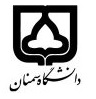 (کاربرگ طرح درس)                   تاریخ بهروز رسانی:               دانشکده     .....هنر.......................                                               نیمسال دوم/ سال تحصیلی 97-98بودجهبندی درسمقطع: کارشناسی  مقطع: کارشناسی  مقطع: کارشناسی  تعداد واحد: عملی4 نظری2تعداد واحد: عملی4 نظری2فارسی: چیدمان و احجام محیطیفارسی: چیدمان و احجام محیطینام درسپیشنیازها و همنیازها:نقاشی سطح دو 2پیشنیازها و همنیازها:نقاشی سطح دو 2پیشنیازها و همنیازها:نقاشی سطح دو 2پیشنیازها و همنیازها:نقاشی سطح دو 2پیشنیازها و همنیازها:نقاشی سطح دو 2لاتین:creativity in art لاتین:creativity in art نام درسشماره تلفن اتاق:4268شماره تلفن اتاق:4268شماره تلفن اتاق:4268شماره تلفن اتاق:4268مدرس/مدرسین:سیروس آقاخانیمدرس/مدرسین:سیروس آقاخانیمدرس/مدرسین:سیروس آقاخانیمدرس/مدرسین:سیروس آقاخانیمنزلگاه اینترنتی:منزلگاه اینترنتی:منزلگاه اینترنتی:منزلگاه اینترنتی:پست الکترونیکی:cyrus.aghakhani@gmail.comپست الکترونیکی:cyrus.aghakhani@gmail.comپست الکترونیکی:cyrus.aghakhani@gmail.comپست الکترونیکی:cyrus.aghakhani@gmail.comبرنامه تدریس در هفته و شماره کلاس:  دوشنبه 15 تا 17سمعی بصری 2برنامه تدریس در هفته و شماره کلاس:  دوشنبه 15 تا 17سمعی بصری 2برنامه تدریس در هفته و شماره کلاس:  دوشنبه 15 تا 17سمعی بصری 2برنامه تدریس در هفته و شماره کلاس:  دوشنبه 15 تا 17سمعی بصری 2برنامه تدریس در هفته و شماره کلاس:  دوشنبه 15 تا 17سمعی بصری 2برنامه تدریس در هفته و شماره کلاس:  دوشنبه 15 تا 17سمعی بصری 2برنامه تدریس در هفته و شماره کلاس:  دوشنبه 15 تا 17سمعی بصری 2برنامه تدریس در هفته و شماره کلاس:  دوشنبه 15 تا 17سمعی بصری 2اهداف درس:  آشنایی با  رسانه های معاصراهداف درس:  آشنایی با  رسانه های معاصراهداف درس:  آشنایی با  رسانه های معاصراهداف درس:  آشنایی با  رسانه های معاصراهداف درس:  آشنایی با  رسانه های معاصراهداف درس:  آشنایی با  رسانه های معاصراهداف درس:  آشنایی با  رسانه های معاصراهداف درس:  آشنایی با  رسانه های معاصرامکانات آموزشی مورد نیاز: کارگاه امکانات آموزشی مورد نیاز: کارگاه امکانات آموزشی مورد نیاز: کارگاه امکانات آموزشی مورد نیاز: کارگاه امکانات آموزشی مورد نیاز: کارگاه امکانات آموزشی مورد نیاز: کارگاه امکانات آموزشی مورد نیاز: کارگاه امکانات آموزشی مورد نیاز: کارگاه امتحان پایانترمامتحان میانترمارزشیابی مستمر(کوئیز)ارزشیابی مستمر(کوئیز)فعالیتهای کلاسی و آموزشیفعالیتهای کلاسی و آموزشینحوه ارزشیابینحوه ارزشیابی20-==کار عملیکار عملیدرصد نمرهدرصد نمرههنر مفهومی/ هنر پس از 1960/ هنر مدرنیسم/پست مدرنیسم هنر پست مدرنهنر مفهومی/ هنر پس از 1960/ هنر مدرنیسم/پست مدرنیسم هنر پست مدرنهنر مفهومی/ هنر پس از 1960/ هنر مدرنیسم/پست مدرنیسم هنر پست مدرنهنر مفهومی/ هنر پس از 1960/ هنر مدرنیسم/پست مدرنیسم هنر پست مدرنهنر مفهومی/ هنر پس از 1960/ هنر مدرنیسم/پست مدرنیسم هنر پست مدرنهنر مفهومی/ هنر پس از 1960/ هنر مدرنیسم/پست مدرنیسم هنر پست مدرنمنابع و مآخذ درسمنابع و مآخذ درستوضیحاتمبحثشماره هفته آموزشیکلیاتی درخصوص هنر مفهومی1کلیاتی در خصوص هنر مفهومی2رابطه ی بین متریال و مفهوم 3ادبیات در هنر معاصر4نشانه شناسی در هنر معاصر5تمرین جهت اتود برای ایجاد رابطه فضایی6بررسی و نقد اتود برای ایجاد رابطه فضایی7بررسی اتودها برای ایجاد رابطه فضایی8اجرای اتودها9بررسی زمینه های اجتماعی در هنر10تمرین و اتود برای اثری مفهومی11بررسی آثار مفهومی دانشجویان12اجرای آثار مفهومی13اجرای اثار مفهومی14اجرای آثار مفهومی15جمع بندی آثار آفریده شده16